INDICAÇÃO Nº 4211/2016Sugere ao Poder Executivo Municipal a substituição de lâmpadas na Rua do Vidro, nº 570 e 612, no bairro Jd. São Fernando.Excelentíssimo Senhor Prefeito Municipal,Nos termos do Art. 108 do Regimento Interno desta Casa de Leis, dirijo-me a Vossa Excelência para sugerir que, por intermédio do Setor competente, promova a substituição de lâmpadas queimadas na Rua do Vidro, defronte aos nº 570 e 612, no bairro Jd. São Fernando, neste município. Justificativa:Este vereador foi procurado por munícipes que solicitam a substituição de lâmpadas queimadas existentes em postes no local em questão. Eles relatam que a falta de iluminação pública está gerando desconforto e insegurança aos moradores e à comunidade em geral, e pedem o reparo no menor tempo possível.Plenário “Dr. Tancredo Neves”, em 22 de julho de 2.016.ANTONIO PEREIRA“Pereira”-Vereador Líder da Bancada PT-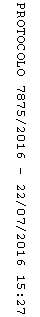 